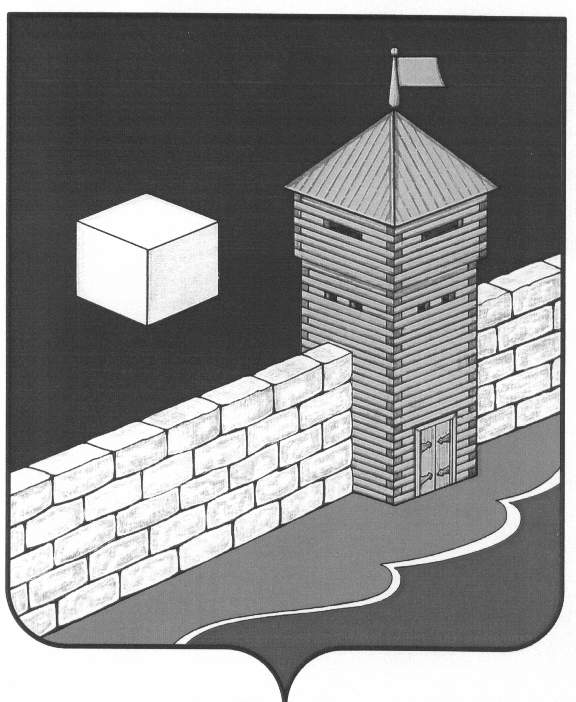 АДМИНИСТРАЦИЯКОЕЛГИНСКОГО СЕЛЬСКОГО ПОСЕЛЕНИЯПОСТАНОВЛЕНИЕ10.06.2019 г.  № 34c. КоелгаОб утверждении программы «Комплексное развитие  систем коммунальной инфраструктурыКоелгинского  сельского поселенияЕткульского  муниципального районаЧелябинской области на период2019-2028 годы     В соответствии с Федеральным законом от 06.10.2003 № 131-ФЗ                     «Об общих принципах организации местного самоуправления в Российской Федерации», постановлением Правительства Российской Федерации                    от 14.06.2013 № 502 «Об утверждении требований к программам комплексного развития систем коммунальной инфраструктуры поселений, городских округов, Уставом Коелгинского сельского поселении  Еткульского  муниципального района Челябинской области, генеральным планом  Коелгинского сельского поселения Еткульского муниципального района Челябинской области, администрация Коелгинского сельского поселения ПОСТАНОВЛЯЕТ:1.  Утвердить программу «Комплексное развития систем коммунальной инфраструктуры муниципального образования Коелгинское сельское поселение  Еткульского  района Челябинской  области на период 2019-2028 годы. Прилагается.2. Обнародовать настоящее  постановление в вестнике Коелгинского  сельского поселения и разместить в информационно-телекоммуникационной сети «Интернет». 3. Контроль за исполнением настоящего постановления оставляю за собой. Глава Коелгинского сельского поселения:                                                             В.А. Томм                  Утвержденапостановлением администрации  Коелгинского сельского поселения от 10.06.2019 г. № 34ПРОГРАММА«Комплексное развитие систем коммунальной инфраструктуры муниципального образованияКоелгинское сельское поселение Еткульского муниципального района Челябинской областина  период 2019 - 2028 годы»ПАСПОРТ ПРОГРАММЫ«Комплексное развитие систем коммунальной инфраструктуры муниципального образования Коелгинское сельское поселение  Еткульского муниципального района Челябинской области на  период 2019 - 2028 годы»1. Паспорт программы комплексное развитие систем коммунальной инфраструктуры сельского поселения2. Введение 2.1 Основания для разработки программы Основанием для проведения работ по формированию программы «Комплексное развитие систем коммунальной инфраструктуры муниципального образования  Коелгинское сельское поселение  Еткульского муниципального  района Челябинской  области на 2017-2027 годы далее – (Программа) являются:1. Федеральный закон от 30.12.2004 N 210 - ФЗ "Об основах регулирования тарифов организаций коммунального комплекса";2. Федеральный закон от 06.10.2003 г. № 131 – ФЗ «Об общих принципах организации местного самоуправления в Российской Федерации»;3. Постановление Правительства РФ от 13.02.2006 г. N 83 "Об утверждении Правил определения и предоставления технических условий подключения объекта капитального строительства к сетям инженерно-технического обеспечения и Правил подключения объекта капитального строительства к сетям инженерно-технического обеспечения";4. Постановление Правительства РФ от 23 мая 2006 г. N 306 "Об утверждении Правил установления и определения нормативов потребления коммунальных услуг";5. Постановление Правительства РФ от 23 мая 2006 г. N 307 "О порядке предоставления коммунальных услуг гражданам";6. Постановление Правительства РФ от 14.12.2005 N 761 "О предоставлении субсидий на оплату жилого помещения и коммунальных услуг»;7. Постановление Правительства РФ от 29.08.2005 N 541 "О федеральных стандартах оплаты жилого помещения и коммунальных услуг";8. Постановление Правительства РФ от 21.05.2005 № 315 «Об утверждении типового договора социального найма жилого помещения»;9. Постановление Правительства Российской Федерации от 21.01.2006 №25 «Об утверждении Правил пользования жилыми помещениями»;10. Постановление Правительства Российской Федерации от 28.01.2006 №47 «Об утверждении Положения о признании помещения жилым помещением, жилого помещения непригодным для проживания и многоквартирного дома аварийным и подлежащим сносу»;11. Постановление Правительства РФ от 14.06.2013 № 502 «Об утверждении требований к программам комплексного развития систем коммунальной инфраструктуры поселений, городских округов».2.2 Цели и задачи совершенствования и развития коммунальногокомплекса Коелгинского сельского поселения Целью разработки Программы Комплексное развитие систем коммунальной инфраструктуры Коелгинского  сельского поселения является обеспечение развития коммунальных систем и объектов в соответствии с потребностями жилищного и промышленного строительства, повышение качества производимых для потребителей коммунальных услуг, улучшение экологической ситуации.Программа комплексного развития систем коммунальной инфраструктуры сельского поселения  является базовым документом для разработки инвестиционных и производственных Программ организаций коммунального комплекса муниципального образования.Основными задачами совершенствования и развития коммунального комплекса Коелгинского сельского поселения  являются:инженерно-техническая оптимизации коммунальных систем;взаимосвязанное перспективное планирование развития коммунальных систем;обоснование мероприятий по комплексной реконструкции и модернизации;повышение надежности систем и качества предоставления коммунальных услуг;совершенствование механизмов снижения стоимости коммунальных услуг при сохранении (повышении) качества предоставления услуг и устойчивости функционирования коммунальной инфраструктуры муниципального образования;совершенствование механизмов развития энергосбережения и повышения энергоэффективности коммунальной инфраструктуры муниципального образования;повышение инвестиционной привлекательности коммунальной инфраструктуры муниципального образования;обеспечение сбалансированности интересов субъектов коммунальной инфраструктуры и потребителей.2.3 Сроки и этапы реализации ПрограммыПериод реализации Программы 2019 - 2028 г.г.2.4 Механизм реализации целевой программыПрограмма реализуется в соответствии с законодательством Российской Федерации и Челябинской области.Механизм реализации Программы включает следующие элементы:разработку и издание муниципальных правовых актов, необходимых для выполнения Программы;ежегодную подготовку и уточнение перечня программных мероприятий на очередной финансовый год и плановый период, уточнение затрат на реализацию программных мероприятий;размещение в средствах массовой информации и на официальном сайте администрации Еткульского муниципального  района информации о ходе и результатах реализации Программы.Администрация сельского поселения осуществляет административный контроль над исполнением программных мероприятий и участвует в разработке программных мероприятий, контролируют исполнение программных мероприятий.2.5 Оценка ожидаемой эффективности Результаты «Программы комплексного развития систем коммунальной инфраструктуры сельского поселения на 2019-2028 гг.» определяются с помощью целевых индикаторов. Ожидаемыми результатами Программы являются улучшение экологической ситуации в сельском поселении за счёт: Технологические результаты: обеспечение устойчивости системы коммунальной инфраструктуры поселения;внедрение энергосберегающих технологий;снижение удельного расхода условного топлива, электроэнергии для выработки энергоресурсов;снижение потерь коммунальных ресурсов. Социальные результаты: рациональное использование природных ресурсов;повышение надежности и качества предоставления коммунальных услуг;снижение себестоимости коммунальных услуг. Экономические результаты: плановое развитие коммунальной инфраструктуры в соответствии с документами территориального планирования развития поселения;повышение инвестиционной привлекательности организаций коммунального комплекса поселения. 2.6 Принципы формирования программы комплексного развитиясистем коммунальной инфраструктуры Коелгинского сельского поселения  	Формирование и реализация программы комплексного развития систем коммунальной инфраструктуры Коелгинского сельского поселения  базируется на следующих принципах:– целенаправленности – мероприятия и решения долгосрочной программы комплексного развития должны обеспечивать достижение поставленных целей;– системности – рассмотрение программы комплексного развития коммунальной инфраструктуры Коелгинского сельского поселения, как единой системы с учетом взаимного влияния разделов и мероприятий Программы друг на друга;– комплексности – формирование программы комплексного развития коммунальной инфраструктуры Коелгинского сельского поселения  в увязке с различными Программами.3. Краткая характеристика муниципального образования Коелгинское сельское поселение  Еткульского муниципального района Челябинской области Коелгинское сельское поселение является муниципальным образованием и объединяет сёла Коелга и Долговка, деревни Погорелка и Ямки, которое входит в состав Еткульского муниципального района Челябинской области расположено на западной стороне в 66км. от районного центра с. Еткуль и в 47 км от областного центра г. Челябинска. На востоке. граничит с Еманжелинском сельским. поселением и Увельским. муниципальным районом, на 3ападе — с  Чебаркульским муниципальным районом.Площадь территории Коелгинского сельского поселения  составляет 278,59 кв. км.Коелгинское сельское  поселение состоит из четырех населенных пунктов с. Коела, д. Погорелка, с. Долговка, д. Ямки. Административное делениеДемографическая ситуация поселения на 01.01.2019 г. составила 4719 человека, в том числе с. Коелга - 3685 человек, д. Погорелка - 445 человек,                с. Долговка – 495 человек, д. Ямки - 94 человек.Структура экономики на территории поселения на протяжении последних лет достаточно стабильна: наибольший удельный вес принадлежит сельскому хозяйству, добыче мрамора, торговле.3.1 Информация о генеральном плане Коелгинского сельского поселения  и схема территориального планирования Документом территориального планирования является генеральный план Коелгинского сельского поселения Еткульского  района Челябинской  области, который, исходя из совокупности социальных, экономических, экологических и иных факторов, комплексно решает задачи обеспечения устойчивого развития сельского поселения, развития его инженерной, транспортной и социальной инфраструктур. На сегодняшний день на территории Коелгинского сельского поселения  существуют следующие территориальные зоны:• жилая зона;• общественно-деловая зона;• производственная;• зона инженерной и транспортной инфраструктур;• рекреационная зона;• зона сельскохозяйственного использования;• зона специального назначения.• иные территориальные зоныВ Коелгинском сельском  поселении жилой фонд состоит частного сектора и многоквартирных  жилых домов. Жилая застройка сел и деревень представляет застройку низкой плотности, и в основном представлена индивидуальными жилыми одноэтажными домами с приусадебными участками.3.2 Характеристика жилищного фонда и прогноз развития (строительства) жилищного фонда на период реализации программы комплексного развития коммунальной инфраструктуры по Коелгинскому сельскому поселению Еткульского муниципального района Челябинской области на 2019-2028 годыЖилая застройка сел и деревень представляет застройку низкой плотности, и в основном представлена индивидуальными жилыми одноэтажными домами с приусадебными участками.3.3 Демографическая ситуацияДемографическая ситуация в Коелгинском сельском поселении в последние годы характеризуется стабильной естественной убылью населения. Убыль населения составила 54 человек за последний 2018 год, это высокий показатель, характеризующий демографическую ситуацию как неблагоприятную. 4. Анализ перспектив развития Коелгинского сельского поселения  Еткульского муниципального района Челябинской области В связи с тем, что бюджет Коелгинского сельского поселения  не располагает достаточным количеством средств, и нет дополнительных источников дохода, основной задачей комплексного развития систем коммунальной инфраструктуры на период до 2028 года является повышение надежности и качества функционирования существующих коммунальных систем. Средний уровень износа инженерных коммуникаций по поселению составляет более 50% и характеризуется высокой аварийностью, низким коэффициентом полезного действия мощностей и потерями энергоносителей.На территории сельского поселения не планируется строительство социально значимых объектов. Значительных нагрузок на коммунальную инфраструктуру не предвидится.5. Анализ существующей системы теплоснабжения Собственного теплоэнергетического хозяйства Коелгинское сельское поселение  не имеет. В селе Коелга работают две газовых котельные, в селе Долговка имеется одна блочно-модульная котельная.  Протяженность теплотрасс в 2-х трубном исполнении составляет 24421,77 м.  Отопление части домовладений частного сектора с 2000 года производится от природного газа.         Схема теплоснабжения Коелгинского сельского поселения, утверждена постановлением администрации Коелгинского сельского постановления                            от  29.10.2018 г. № 496. Анализ существующей системы электроснабжения Электроснабжение Коелгинского сельского поселения левобережной стороны (Рудничная сторона с. Коелга) осуществляется от централизованных источников ОАО «МРСК Урала» используются воздушные линии общая протяженность составляет 18860,5 м. В том числе: высокого напряжения - ВЛ-0,4 Кв  -13227,3 м. ; низкого напряжения ВЛ -0,6 кв -5633,2 м.,  которые с августа 2016 г. на основании договора купли-продажи принадлежат ООО «Гелиос».  На правобережной стороне (Совхозная сторона с. Коелга) протяженность электрических сетей с. Коелга, с. Долговка, д. Погорелка,              д. Ямки составляет 59,955 км., в то числе 31,3 км ВЛ-0,4 кв (сети низкого напряжения) и 28,655 км. ВЛ-6 кв (сети высокого напряжения).  Система электроснабжения находится в удовлетворительном техническом состоянии. Сети изношены на 40%. Обслуживающими организациями постоянно ведется контроль над эксплуатацией электрических сетей, ведутся работы по замене, ремонту, реконструкции распределительных сетей и электрического оборудования. 7. Анализ существующей системы водоснабжения Питьевой водой в Коелгинском сельском поселении обеспечено  99% населения, в 1 % населения входит юго-западная часть с. Коелга имеются две улицы  Набережная и Мира, куда периодически доставляется вода для жителей частного сектора, скважин и колодцев там не существует. В д. Ямки центральное водоснабжение отсутствует, подача воды осуществляется из скважин и колодцев. Объекты водоснабжения, находящиеся в аренде Коелгинского сельского поселения На основании договора о закреплении муниципального имущества на праве хозяйственного ведения за муниципальным унитарным предприятием жилищно-коммунального хозяйства с. Коелга от 01.10.2018 г. закреплены следующие объекты: - сооружение – водопровод, площадь:  общая протяженность трассы 1211,85 м., протяженность трубопровода 12947,46 м. Местоположение: Челябинская область, Еткульский район, с. Коелга от артезианской скважины № 1 до котельной на территории ЗАО «Коелгамрамор»от котельной до точек: Т.90, Т.18, Т.21, Т.26, Т.30, Т.34, Т.43, Т.46, Т.47,Т.50,Т.55,Т.60,Т. 69, Т.71а, Т. 72, Т.75, Т.83,Т.89, Т.90, Т.102, Т.106.;- сооружение-водопровод протяженность трассы 968,79 м., местоположение: Челябинская область, Еткульский район, с.Коелга, от скважин № 1534Г, № 1533Г, №629Г находящихся в 0,6 км. Северо-западнее д. № 27 по ул. Увельской до колодца № 4, находящегося в 0,26 км. Северо-восточнее здания по ул. Победы  д. № 41;  - сооружение – скважина  № 629Г, местоположение: Челябинская область, Еткульский район, с. Коелга, в 0,6 км. северо-западнее д. № 27 по                          ул. Увельской;- сооружение – скважина № 1534Г, местоположение: Челябинская область, Еткульский район, с. Коелга, в 0,6 км. северо-западнее д. № 27 по ул. Увельской;- сооружение – скважина № 1533Г, местоположение в 0,6 км. северо-западнее д. № 27 по ул. Увельской;- артскважина № 1, площадь 43 кв.м., местоположение: Челябинская область, Еткульский район, с. Коелга;- артскважина № 2, площадь: 4,6 кв.м. местоположение: Челябинская область, Еткульский район, с. Коелга;- водонапорная башня, площадь: объем 25 м3, местоположение: Челябинская область, Еткульский район, с. Коелга, в 0,6 км. северо-западнее д. № 27 по ул. Увельской;- сети водоснабжения, находящиеся в муниципальной собственности Коелгинского сельского поселения, предназначенные для подъема и бесперебойного обеспечения питьевой водой на территории правоборежной (совхозной) стороны с. Коелга;- сети водоснабжения и водозаборной башни, артскважина № 626Г, находящиеся в муниципальной собственности Коелгинского сельского поселения, предназначенные для подъема и бесперебойного обеспечения питьевой водой на территории с. Долговка;- сети водоснабжения, находящиеся в муниципальной собственности Коелгинского сельского поселения, предназначенные для подъема и бесперебойного обеспечения питьевой водой на территории д. Погорелка.  Общая протяженность водопроводных сетей в поселении составляет 22640 м. ВОДОПРОВОДНЫЕ СЕТИ ПО КОЕЛГИНСКОМУ СЕЛЬСКОМУ ПОСЕЛЕНИЮ  Схема  водоснабжения  Коелгинского сельского поселения, утверждена постановлением администрации Коелгинского сельского постановления                 от 01.04.2019 г.  № 16. Имеющиеся водопроводные сети не полностью удовлетворяют действующим требованиям, поэтому необходимо выполнить ряд мероприятий на водопроводных сетях, представленных в данной программе. Водопровод изношен, потери воды превышают допустимые нормы, что ведет к дополнительным постоянным затратам.Учитывая состояние существующего оборудования, потребности населения в воде, качество исходной воды и глубины залегания водоносных горизонтов предлагается модернизация водопроводных сетей.Особое внимание в сфере водоснабжения следует уделить установке приборов учёта. Экономический эффект от замены водопроводных сетей, реконструкции башен без налаживания учёта потребления воды будет менее ощутимым.В первую очередь это должно коснуться социально значимых объектов и налаживания учёта поднятой воды. Необходимо как активно проводить убеждение населения по поводу установки счётчиков, так и в обязательном порядке оснащать ими все объекты, подключаемые к реконструируемым водопроводным сетям. Это позволит снизить расходы на электроэнергию, повысить собираемость платежей. 	Среди мероприятий по водоснабжению приоритетными следует признать: ремонт водопроводных сетей, ремонт водонапорных башен, установку энергосберегающих насосов. За период с 2019 по 2028 года в системах водоснабжения сельского поселения планируется:заменить (и проложить новые) участки водопроводных сетей;провести ремонт и реконструкцию водонапорных башен;установить энергосберегающие насосы.Решение задач, связанных с построением эффективной системы водоснабжения на территории сельского поселения это длительный и достаточно дорогостоящий процесс, который требует комплексного подхода к решению первоочередных задач.8. Анализ существующей организации систем водоотведения Централизованная канализация на территории сельского поселения имеется только в с. Коелга.Ливневая канализация на территории сельского поселения отсутствует.   	 Отвод дождевых и талых вод не регулируется и осуществляется в пониженные места существующего рельефа по придорожным канавам.8.1 Объекты водоотведения с. КоелгаОрганизацией, осуществляющей централизованное водоотведение на территории Коелгинского сельского поселения  является МУП ЖКХ                        с. Коелга.      	В Коелгинском сельском поселении централизованной системой водоотведения пользуются жители с. Коелга улицы; Заречная, Мира, 1 Мая, Солнечная, 2 квартал. Протяженность сетей водоотведения составляет 3979,36 м. 	Стоки существующей застройки другой части населения: с. Коелга улицы: Троицкая, Лесная, Луговая, Станичная, Садовая, Фрунзе, Ленина, Советская, Труда, Калинина, Победы, Увельская, Лермонтова, Чапаева, Пушкина, Гоголя, Гагарина, д. Погорелка, с. Долговка поступают в выгребные ямы, откуда вывозятся техническим транспортом и сливаются на очистные.	В д. Ямки централизованного водоотведения и выгребных ям не существует.9. Анализ существующей системы утилизации твердых бытовых отходовС 01.01.2019 г. оплата за вывозом и утилизацию твердых коммуннальных отходов на территории жители Коелгинского сельского поселения  производят ООО Центр коммунального сервиса  (ООО «ЦКС»)Таблица тарифов в Коелгинском сельском поселенииМожно выделить следующие основные проблемы, связанные со сбором, вывозом ТБО:1. Экологические проблемы:из-за отсутствия круглогодового проезда не на всех улицах с. Коелга установлены контейнеры для сбора ТБО, а также не установлены контейнеры в населенных пунктах селького поселения д. Погорелка, с. Долговка, д. Ямки.2. Социальные проблемы:практически полностью отсутствует культура ресурсосбережения;отсутствие у населения воспитания экологической культуры населения.4. Организационные проблемы:недостаточно проработана система сбора крупногабаритных отходов с территорий домовладений;отсутствие текущего мониторинга несанкционированных свалок ТБО и недостаток финансирования для своевременно принимаемых мер по их ликвидации.Решение указанных проблем требует системного подхода, как к разработке общей стратегии, так и конкретных программных мероприятий и обеспечение их ресурсами.10. Сводный план программных мероприятий комплексного развития коммунальной инфраструктуры Коелгинского сельского поселения  10.1 Основные цели и задачи реализации программы Стратегической целью Программы является создание условий для эффективного функционирования и развития систем коммунальной инфраструктуры Коелгинского сельского поселения  Еткульского района Челябинской области обеспечивающих безопасные и комфортные условия проживания граждан, надежное и качественное обеспечение коммунальными услугами объектов социальной сферы и коммерческих потребителей, улучшение экологической обстановки на территории сельского поселения.Также целями Программы развития систем коммунальной инфраструктуры Коелгинского сельского поселения  на перспективный период до 2028 года являются:обеспечение доступности, надежности и стабильности услуг по тепло-, электро-, водоснабжению и снабжению природным газом на основе полного удовлетворения спроса потребителей;приведение коммунальной инфраструктуры сельского поселения в соответствие со стандартами качества, обеспечивающими комфортные условия проживания населения:повышение инвестиционной привлекательности предприятий коммунальной инфраструктуры.Условием достижения целей Программы является решение следующих основных задач:1. Повышение эффективности управления коммунальной инфраструктурой сельского поселения.2. Инженерно-техническая оптимизация и модернизация коммунальных систем.3. Взаимосвязанное перспективное планирование развития коммунальных систем.4. Создание рентабельного, эффективного комплекса коммунальных инфраструктур, способных к бездотационному развитию.5. Обоснование мероприятий по комплексной реконструкции и модернизации объектов коммунальной инфраструктуры.6. Повышение надежности систем и качества предоставления коммунальных услуг.7. Совершенствование механизмов снижения стоимости коммунальных услуг на основе ограничения роста издержек отраслевых предприятий при сохранении (повышении) качества предоставления услуг и устойчивости функционирования коммунальной инфраструктуры в долгосрочной перспективе.8. Совершенствование механизмов развития энергосбережения и повышения энергоэффективности коммунальной инфраструктуры.9. Обеспечение сбалансированности интересов субъектов коммунальной инфраструктуры и потребителей.10. Создание экономических, организационно-правовых и других условий, обеспечивающих благоприятные факторы для реализации Программы.11. Улучшение состояния окружающей среды, способствующей экологической безопасности развития муниципального образования, а также созданию благоприятных условий для проживания.Для качественного выполнения вышеперечисленных задач мероприятия, включаемые в Программу, должны быть сбалансированы по срокам и рассчитаны на достижение конкретных целей, а также учитывать перспективы развития систем коммунальной инфраструктуры в соответствии с перспективным планированием территории Коелгинского сельского поселения. Следует так же отметить существующие потребности в коммунальных услугах и прогноз их развития:Существующая потребность в водоснабжении и прогноз на 2019-2028 годы Объёмы водоснабжения (тыс. м³ в год)Существующие тарифы на коммунальные услуги на территории муниципального образования Коелгинское сельское поселение 10.2 Система программных мероприятийПрограммные мероприятия направлены на решение задач  Программы и обеспечивают преемственность государственной политики в части реформирования жилищно – коммунального хозяйства, как на федеральном, так и на региональном и местном уровнях. Реализация программных мероприятий должна осуществляться во взаимодействии с другими программами и мероприятиями, в рамках которых осуществляются инфраструктурные и социально-экономические преобразования на территории сельского поселения. Мероприятия, представленные в плане реализации мероприятий Программы, объединены по направлениям в соответствии с их содержанием и назначением. Срок реализации программных мероприятий соответствует основным этапам территориального развития сельского поселения на 2019 – 2028 г.г. Программа содержит перспективные мероприятия, сроки, реализации которых могут быть изменены в силу объективных обстоятельств. По каждому из направлений программных мероприятий предусматривается решение задач, масштабность которых может варьироваться с учетом имеющихся ресурсов. Основными критериями выбора мероприятий по каждому направлению явились следующие аспекты:степень износа уже имеющихся объектов системы коммунальной инфраструктуры;наличие морально и физически устаревшего оборудования;недостаточный уровень использования ресурсосберегающих технологий в рамках всей коммунальной инфраструктуры сельского поселенияналичие проблем в области экологии и охраны окружающей среды.приоритетные задачи развития Коелгинского сельского поселения Согласно основным целям и задачам Программы, в систему программных мероприятий входят следующие направления:Направление 1. Мероприятия по строительству, реконструкции и модернизации сетей и прочих объектов инфраструктуры систем коммунального водоснабжения.Направление включает следующие разделы:1.1. Система водоснабжения.Основной целью реализации мероприятий направления является:развитие системы водоснабжения  сельского поселения, направленное на повышение качества и надежности предоставления услуг потребителям и улучшение экологической обстановки.Для достижения цели данного направления Программы предполагается решение следующих основных задач:обеспечение надежности и стабильности работы систем коммунального водоснабжения  сельского поселения путем замены сетей водоснабжения и оборудования для уменьшения числа аварий;увеличение мощности водозаборных сооружений путем замены морально устаревшего оборудования на современное, экономичное, высокопроизводительное и менее энергоемкое оборудование;Направление 2. Мероприятия по строительству, реконструкции и развитию электрических сетей, электрических подстанций и другой необходимой инфраструктуры электроснабжения.Основной целью реализации мероприятий направления является:надежное обеспечение услугами электроснабжения населения, социальной сферы и коммерческих потребителей в объеме, необходимом для планируемых темпов развития.Для достижения цели данного направления Программы предполагается решение следующих основных задач:обеспечение доступности, надежности и стабильности услуг по электроснабжению на основе полного удовлетворения спроса потребителей;оптимизация системы электроснабжения и управления потреблением электрической энергии;обеспечение нормативного качества услуг по электроснабжению для потребителей.Направление 3. Мероприятия по сбору, вывозу и размещению (утилизации) твердых бытовых отходов.       Основной целью реализации мероприятий направления является:удовлетворение потребности населения в качественных услугах по сбору, вывозу и размещению твердых бытовых отходов.Для достижения цели данного направления Программы предполагается решение следующих основных задач:улучшение санитарного состояния территории сельского поселения;улучшение экологического состояния сельского поселения.В целом, комплексная реализация основных мероприятий Программы позволит создать условия для эффективного функционирования и развития систем коммунальной инфраструктуры поселения, что, в свою очередь, облегчит решение ряда социальных, экономических и экологических проблем, обеспечит комфортные условия проживания граждан, качественное предоставление коммунальных услуг коммерческим потребителям, повысит инвестиционную привлекательность предприятий коммунальной инфраструктуры.11. Мероприятия Программы по совершенствованию коммунальных системКоелгинского сельского поселения Еткульского  района Челябинской области и затраты на их реализацию. В программе рассчитаны инвестиционные потребности и возможности в разрезе каждого вида услуг; разработаны приоритеты в разрезе каждого вида услуг, сбалансированные с финансовыми возможностями. Финансирование мероприятий и проектов, входящих  в программу, осуществляется за счет средств бюджетов всех уровней в сумме – 46400,0 тыс. рублей: система водоснабжения План организационно-технических мероприятий на 2019 г.По запланированным  организационно-технических мероприятий в 2018 г. выполнено следующее: Углубление трассы холодного водоснабжения по ул. Пушкина с.Коелга, 250 п.м.;Углубление закольцовки трассы холодного водоснабжения ул. Советской и ул. Ленина, 100 п.м. Углубление трассы холодного водоснабжения по ул. Труда в с.Коелга , объем работ 300 п.м. не выполнено. Из запланированных  организационно-технических мероприятий не выполнено только - восстановление колодцев. На основании договора дарения № 05-9  от 01.06.2018 г.                                    Сельскохозяйственный производственный кооператив «Коелгинское» имени Шундеева И.Н. являющимся собственником следующих объектов: Башня Рожновского, адрес местонахождения: Челябинская область, Еткульский район, д. Погорелка, ул. Центральная д. 2а;Скважина № 617Г, адрес местонахождения: Челябинская область, Еткульский район, д. Погорелка, в 2м. восточнее д. 1 по ул. Центральной;Скважина № 1645Г, адрес местонахождения: Челябинская область, Еткульский район, д. Погорелка, в 2м. восточнее д. 1 по ул. Центральной;подарил муниципальному образованию – Еткульский муниципальный      район вышеперечисленное имущество. 21.06.2018 г. на вышеперечисленные объекты между администрацией                Еткульского муниципального района и  администрации Коелгинского сельского поселения был заключен Договор № 05/2018 безвозмездного пользования (договор ссуды) муниципальным имуществом Еткульского муниципального       района. В 2017 г. в с. Коелга по улицам Гагарина, Победы, Увельская, Пушкина, Лермонтова, Гоголя, Хохрякова  выполнен капитальный ремонт водопроводных сетей на  сумму 2400000 рублей. Из запланированных   организационно-технические мероприятий МУП ЖКХ    с. Коелга в 2017 г. выполнено следующее: Система электроснабжения включает в себя содержание и ремонт уличного освещения за период программы заложены денежные средства в сумме 1000 тыс. рублей.  На ликвидацию несанкционированных свалок территории сельского поселения по утилизации ТБО на территории сельского поселения за период программы заложены денежные средства в сумме 500 тыс. рублей.  Система газоснабжения включает в себя:- 2019 г. – 2400 тыс. рублей (строительство газопровода на улицах Речная, Полевая с. Коелга);- 2019 г. – 1000 тыс. рублей (изготовление проектно-сметной документации в с. Коелга на улицах Садовая, Троицкая, Станичная, Луговая, Лесная);- 2020 г. – 2000 тыс. рублей (строительство газопровода в с. Коелга на улицах Садовая, Станичная); - 2021 г. – 2000 тыс. рублей (строительство газопровода в с. Коелга на улицах Луговая, Троицкая); -2022-2028 г.г. – 5000 тыс. рублей (строительство газопровода в                  с. Коелга на улице Лесной); На систему теплоснабжения запланированы следующие мероприятия: - 2019 г. – 4900 тыс.    (ремонт тепловой сети ул. Советская, Труда рублей);- 2020 г. – 3000 тыс. рублей (ремонтные работы в с. Коелга на улице  Заречная); - 2021 г. – 3000 тыс. рублей (ремонтные работы в с. Коелга на улице Троицкая); Система водоотведения:  - 2019 г. – 500 тыс. рублей (изготовление проектно-сметной документации очистных сооружений с. Коелга);- 2020-2021 г. – 3000 тыс. рублей (реконструкция очистных сооружений с. Коелга);-2022-2028 г.г. – 3000 тыс. рублей (ремонт и замена канализационного коллектора).12. Социально-экономическая эффективность реализации Программы Последствием реализаций мероприятий программы будет рост уровня благоустройства жилищного фонда сельского поселения. В перспективе в сельской местности будут доминировать локальные системы. Требуется лишь обеспечить их современный энергоэффективный уровень, качественное обслуживание и ремонт.Позитивными результатом Программы можно считать:снижение неэффективных затрат по обслуживанию фондов коммунальной инфраструктуры и как, следствие рост доступности услуг для населения, с точки зрения его платежеспособности.повышение качества и надежности коммунального обслуживания, что также входит в категорию комфортности условий проживания и обеспечивается за счет модернизации жилищно-коммунального хозяйства.Другими результатами Программы являются:совершенствование взаимодействия с потребителями;снижение потерь и утечек, которое предотвратит выставление счетов за фактически не потребленные услуги;оздоровление финансового состояния предприятий ЖКХ, повышение их инвестиционной привлекательности;повышение собираемости платежей до 95-98% за счет жесткого контроля и ведения базы данных плательщиков, оперативного отслеживания платежей, что позволит снизить дебиторскую задолженность.Риски, которые могут возникнуть при реализации мероприятий могут быть связаны с сокращением доли бюджетной поддержки ЖКХ, а также нарушением договорных обязательств по бюджетному софинансированию.Сдерживание роста тарифов из-за популистских соображений, не связанных с обоснованием доступности услуг для потребителей, а, как следствие, снижение их инвестиционного потенциала, приведет к сокращению собственных (инвестиционных) средств  предприятий ЖКХ, направляемых на замену изношенных фондов объектов коммунальной инфраструктуры. Помимо этого риски могут быть связаны с не выполнением (или не соблюдением сроков выполнения) плана мероприятий, определенных Программой.13. Механизм реализации Программы и контроль над ее выполнениемРеализация Программы комплексного развития систем коммунальной инфраструктуры муниципальное образование Коелгинское сельское поселение Еткульского района Челябинской области на 2019-2028 годы осуществляется администрацией сельского поселения.На уровне администрации поселения осуществляется:проведение предусмотренных Программой преобразований в коммунальном комплексе поселения;реализация Программы комплексного развития коммунальной инфраструктуры на территории поселения;проведение предусмотренных Программой мероприятий с учетом местных особенностей.А также:сбор и систематизация статистической и аналитической информации о реализации программных мероприятий;мониторинг результатов реализации программных мероприятий;обеспечение взаимодействия органов исполнительной власти района и органов местного самоуправления, а также юридических лиц, участвующих в реализации Программы;подготовка предложений по распределению средств бюджета поселения, предусмотренных на реализацию Программы и входящих в ее состав мероприятий с учетом результатов мониторинга ее реализации.Успех реализации Программы во многом зависит от поддержки ее мероприятий населением основным потребителем услуг в жилищно-коммунальной сфере. Эта поддержка зависит от полноты и качества проводимой информационно-разъяснительной работы. Она организуется администрацией сельского поселения с использованием средств массовой информации. Контроль над ходом реализации программных мероприятий на территории Коелгинского сельского поселения  осуществляет глава сельского поселения или назначенное ответственное лицо.В целях достижения на протяжении периода действия Программы определенных показателей, необходимо синхронизировать последовательность и сроки выполнения мероприятий, а также определить исполнительные и контролирующие органы данных мероприятий.Наименование программы Комплексное развитие систем коммунальнойинфраструктуры муниципального образования Коелгинское сельское поселение  Еткульского муниципального  района Челябинской области на  период 2019-2028 годыОснование для разработки программыФедеральный закон от 06.10.2003 № 131-ФЗ «Об общих принципах организации местного самоуправления в Российской Федерации»;Постановление Правительства РФ от 14.06.2013 № 502 «Об утверждении требований к программам комплексного развития систем коммунальной инфраструктуры поселений, городских округов».Заказчик   программыАдминистрация Коелгинского сельского поселения  Еткульского муниципального  района Челябинской областиИсполнитель программыАдминистрация Коелгинское сельское поселение  Еткульского муниципального района Челябинской областиСоисполнители программы-Цель программы- Повышение эффективности функционирования коммунальных систем жизнеобеспечения поселения;- обеспечение потребностей развивающегося  производственного комплекса и жилищного строительства в энергоресурсах и коммунальных  услугахОсновные задачи программы-комплексное развитие систем коммунальной инфраструктуры;-реконструкция и модернизация систем коммунальной инфраструктуры; -улучшение экологической ситуации на территории  Коелгинского сельского поселения ;- повышение надежности и качества услуг по  водоснабжению   в соответствии со стандартами качества;- обеспечение более комфортных условий проживания населения сельского поселения;- снижение потребление энергетических ресурсов;- снижение потерь при поставке ресурсов потребителям;  - проведение мероприятий по модернизации существующих, строительство новых объектов.Целевые показатели- повышение надежности работы системы коммунальной инфраструктуры поселения;- повышение качества коммунальных услуг;- обеспечение возможности подключения строящихся объектов к системам коммунальной инфраструктуры при гарантированном объеме заявленных мощностей;- снижение потерь коммунальных ресурсов  в производственном процессе;- повышение эффективности  финансово-хозяйственной деятельности предприятий коммунального комплекса;- рациональное использование природных ресурсов.Сроки реализации программы2019 – 2028 годыИсточники финансирования программыФинансирование мероприятий и проектов, входящих  в программу, осуществляется за счет средств бюджетов всех уровней в сумме – 46400,0 тыс. рублей.Ожидаемые результаты реализации программы- повышение надежности функционирования систем коммунальной инфраструктуры;- ликвидация аварийных и полностью изношенных объектов коммунального хозяйства;- повышение качества предоставляемых коммунальных  услуг;- дальнейшая активизация жилищного строительства;- обеспечение инженерной инфраструктурой участков, определенных для вновь строящегося жилого фонда и объектов соцкультбыта;- улучшения экологической ситуации Коелгинского сельского поселения.В результате реализации Программы будут достигнуты  следующие показатели:-понижение среднего физического износа систем коммунальной инфраструктуры.Система организации контроля за исполнением программыКонтроль за исполнением программы осуществляетсяадминистрацией Коелгинского сельского поселения Еткульского муниципального района Челябинской области№п/пНаименование муниципального образованияПлощадь территорииГенеральный план поселения12341Муниципальное образование  Коелгинское сельское поселение  Еткульского района Челябинской  области278,59кв. кмУтвержден  решением  Совета депутатов Коелгинского сельского поселения от 24.12.2012 № 220№ п/пПринадлежность жильяКол-во (тыс.кв.м.)Прогноз развития жилищного фондаПрогноз развития жилищного фондаПрогноз развития жилищного фондаПрогноз развития жилищного фондаПрогноз развития жилищного фондаПрогноз развития жилищного фондаИтого(тыс. кв.м)№ п/пПринадлежность жильяКол-во (тыс.кв.м.)201920202021202220232024-2028Итого(тыс. кв.м)1.Всего жилья в поселении99,9------99,9в том числе1.1.Муниципальное0,4------0,41.2.Ведомственное--------1.3.Частное99,6------99,62Ветхое--------НаименованиеулицНаименованиетрубДиаметртруб ммПротяженностьв п/мГод ввода вэксплуатациюПримечание(замена)с. Коелга22640от скважины № 941, находящейся в 140 м. по направлению на северо-запад от ориентира д. 44 по ул. Пушкина; по улицам: Ленина, Увельской, Пушкина, Победы, Советской, Труда, Гоголя, Лермонтова, Гагарина, Хохрякова, Калининасталь1505134,541985от артезианской скважины № 1 до котельной на территории на территории ЗАО Коелгамрамор, от котельной до точек Т. 90,Т.83, Т.89,Т. 75, Т.72,Т.71а, Т. 69,Т.55,Т.60,Т.61, Т.34, Т. 26,Т. 30,Т. 21, Т. 94, Т. 18, Т. 17, Т. 96, Т. 102, Т. 50,Т. 42, Т. 46, Т. 47, Т. 106, Т. 101Сталь, пластик 50-100,6312947,461992с. Долговка, Сталь, пластик 50-100,6322791970д. ПогорелкаСталь, пластик 50-100,6322791970д. Ямки-----№п/пНаименование объектаАдрес, технические характеристикиГод постройкиПлощадь, протяженность, кв. метров, п. метров.Объемы м.куб.1канализация насосная станция № 1  с. Коелга 1977288 м. куб. 2канализация насосная станция № 2С. Коелга 1976214  м. куб.3Канализационные сооружения (очистные)с.Коелга19753979,36 м. Многоквартирный дом67,59 рублей с 1 зарегистрированного  человека в жилом помещенииИндивидуальный сектор52,18 рублей с 1 зарегистрированного  человека в жилом помещенииНаименование поставщика2019202020212022-2028МУП ЖКХ с. Коелга 141386141386141386141386Наименование услугиКатегория потребителейТарифы в руб. за 1 куб. метрТарифы в руб. за 1 куб. метрНаименование услугиКатегория потребителейс 01.01.по 30.06.2019 г. с 01.07.по 31.12.2019 г. Услуги системыводоснабженияНаселение, собственники жилыхпомещений и исполнителикоммунальных услуг19,0319,41Услуги системыводоснабженияПрочие потребители19,0319,41Наименование мероприятияОбъем работОриентировочная стоимость, руб.Ориентировочная стоимость, руб.Срок исполненияИсполнительНаименование мероприятияОбъем работВсегов т.ч. из бюджетаСрок исполненияИсполнительВодозабор д.ДолговкаЗамена насоса33 0000май 2019 г.МУП ЖКХ с.КоелгаВодозабор д.ПогорелкаУстановка частотного преобразователя30 0000август 2019 г.МУП ЖКХ с.КоелгаТрасса ХВС с.КоелгаЗамена участка 60 м. ул.Советская50 00002019 годМУП ЖКХ с.КоелгаТрасса ХВС с.ДолговкаУкладка трубопровода 2,04 км.2 442 7592 442 7592019 годМУП ЖКХ с.КоелгаВодозабор д.ДолговкаУстановка счетчиков ХВС (1 шт.)20 00020 0002019 годМУП ЖКХ с.КоелгаВодозабор с.ПогорелкаУстановка счетчиков ХВС (2 шт.)40 00040 0002019 годМУП ЖКХ с.КоелгаВодозабор с.Коелга (совх.сторона)Установка счетчиков ХВС (3 шт.)60 00060 0002019 годМУП ЖКХ с.КоелгаВодозабор с.Коелга (рудн.сторона)Установка счетчиков ХВС (2 шт.)40 00040 0002019 годМУП ЖКХ с.КоелгаТрасса ХВС с.КоелгаЗамена участка трассы ХВС (ул.Мира)20 00002019 годМУП ЖКХ с.КоелгаТрасса ХВС с.КоелгаУкладка трубопроводов 350 м. по ул.Советской1 183 6961 183 6962019 годМУП ЖКХ с.Коелга1. Водозабор Замена насоса ЭЦВ-8-1102.Трассы водоснабжения:  Промывка и опрессовка труб 2.Трассы водоснабжения:  Замена труб 2.Трассы водоснабжения:  Ревизия и замена задвижек 2.Трассы водоснабжения:  Ревизия водораздаточных колонок №п/пНаименование мероприятияГоды реализации мероприятий и сумма затрат  (тыс. руб.)Годы реализации мероприятий и сумма затрат  (тыс. руб.)Годы реализации мероприятий и сумма затрат  (тыс. руб.)Годы реализации мероприятий и сумма затрат  (тыс. руб.)Сумма финансирования по программе,(тыс. руб.)источник финансирования№п/пНаименование мероприятия2019202020212022-2028Сумма финансирования по программе,(тыс. руб.)источник финансирования водоснабжение водоснабжение1000100010005000Бюджет МУП ЖКХ   с. Коелга1 Содержание и ремонт уличного освещения1 Содержание и ремонт уличного освещения100100100500Бюджет Коелгинского сельского поселенияИтого по электроснабжениюИтого по электроснабжению100100100500Бюджет Коелгинского сельского поселения2  Ликвидация несанкционированных свалок на территории поселения2  Ликвидация несанкционированных свалок на территории поселения505050250Бюджет Коелгинского сельского поселенияИтого по утилизации ТБОИтого по утилизации ТБО505050250Бюджет Коелгинского сельского поселенияГазоснабжение Газоснабжение 2400200020005000Бюджеты всех уровней Теплоснабжение Теплоснабжение 4900300030007000Бюджеты всех уровнейВодоотведение Водоотведение 3000200020003000Бюджеты всех уровнейИТОГО ПО ПРОГРАММЕ:ИТОГО ПО ПРОГРАММЕ:86008300830021500